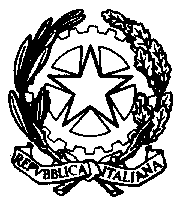 TRIBUNALE DI BERGAMOSi comunica che per le cancellerie del settore civile il servizio di rilascio copie  degli atti  civili sarà chiuso nei giorni dal 2 agosto al 3 settembre 2021.Bergamo, 30 luglio 2021